У К Р А Ї Н АКАМ’ЯНСЬКА  СІЛЬСЬКА  РАДА БЕРЕГІВСЬКОГО  РАЙОНУЗАКАРПАТСЬКОЇ ОБЛАСТІР О З П О Р Я Д Ж Е Н Н Я  №02-03/22Кам’янського сільського голови Берегівського районувід  01 березня  2021 року     с.Кам’янськеПро скликання ІІІ- сесії  8-го скликання Ha підставі ч. 4 та 5 . статті 46, п. 20 ч. 4 статті 42 Закону України «Про місцеве самоврядування в Україні» провести  ІІІ-тю  сесію 8-го скликання  Кам’янської сільської ради VIІI скликання 11.03.2021 року о 14.00 годині у залі сільської ради, з наступних питань:1.Про затвердження Програми соціально-економічного розвитку Кам’янської сільської ради на 2021 року.2.Про зміну засновника та найменування комунального закладу «Кам’янський  будинок культури» .3. Про затвердження програми  з організації та проведення оплачуванихгромадських робіт по Кам’янській сільській раді на 2021-2023 роки, додається.4. Про затвердження Програми попередження надзвичайних ситуацій та забезпечення пожежної безпеки на території Кам’янської сільської ради на період 2021-2022 років5. Про затвердження  програми розвитку регулярних спеціальних пасажирських перевезень Кам’янської сільської ради на 2021-2022 роки	6. Про звернення депутатів до Кабінету Міністрів України, депутатів Верховної Ради України, Закарпатської обласної ради та Закарпатської обласної державної адміністрації щодо вирішення питання фінансування потреб на лікування хворих COVID-19 та супутніх видатків у КНП «Іршавська міська лікарня» Іршавської міської ради Закарпатської області.7. Про затвердження звіту про виконання місцевого бюджету Кам’янської сільської ради за 2020 рік.8.Про затвердження звіту про виконання місцевого бюджету Сілецької сільської ради за 2020 рік.9.Про затвердження звіту про виконання місцевого бюджету Арданівської сільської ради за 2020 рік.10. Про внесення змін до рішення сільської ради від 17.12.2020 року № 45 «Про бюджет Кам’янської територіальної громади  на 2021 рік».11. Про затвердження розпоряджень сільського голови.	12. Про затвердження Положення про оренду комунального майна.	13. Про затвердження Актів приймання передачі бібліотечних фондів. 	14. Про затвердження заходів щодо збереження від пошкоджень кабельних ліній.15. Розгляд заяв (земельні питання).16.Різне.        Сільський голова                                         М.М.Станинець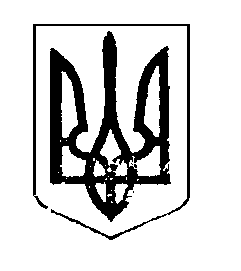 